T.C.KONYA VALİLİĞİKonarı Şehit Tuncay Yapıcı Ortaokulu Müdürlüğü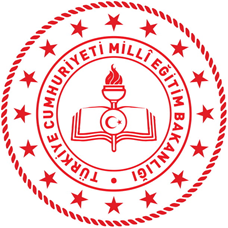 KONARI ŞEHİT TUNCAY YAPICI ORTAOKULU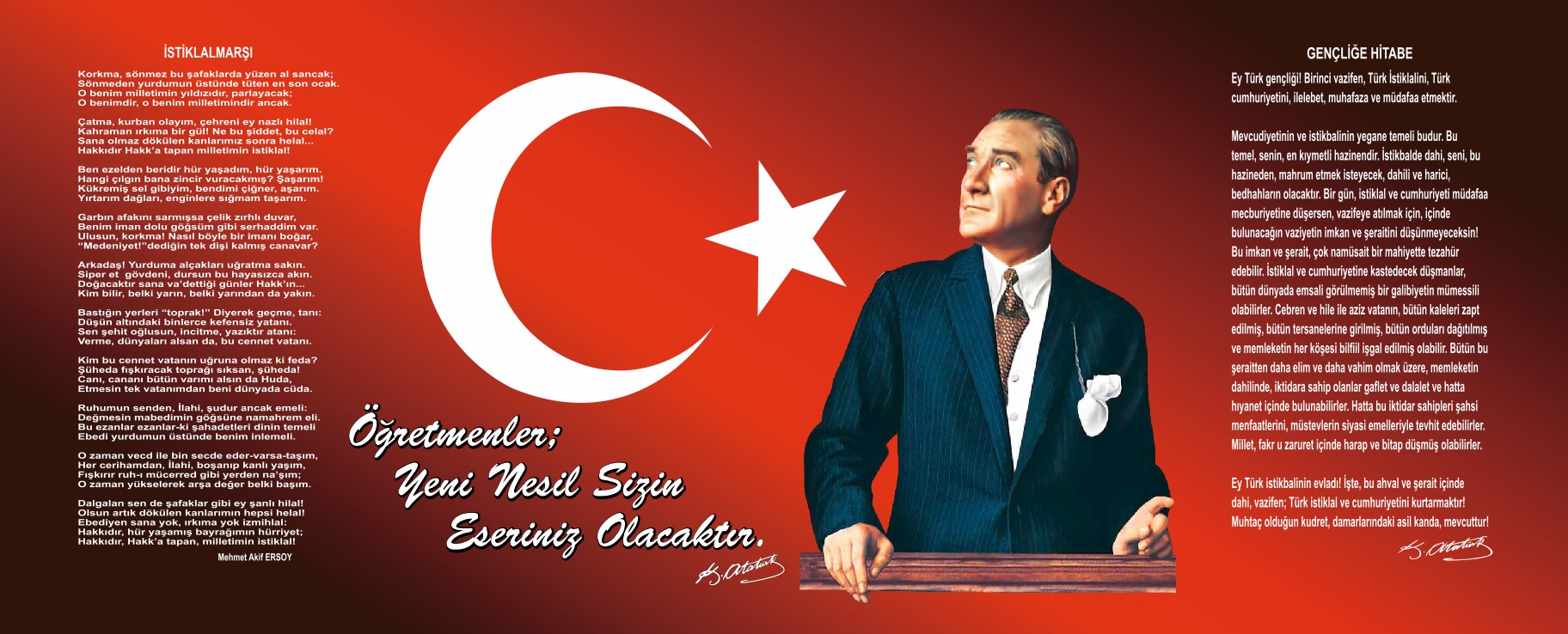 SunuşPlan türlerinden biri olan stratejik planlama, Okulun gelişmesini etkileyen sorunlarla ilgili olan, örgütün kontrolü dışındaki dış çevreyi göz önünde bulunduran uzun süreli planlardır. Stratejik planlama, bütünsel bir yaklaşımdır. Bütünsel bir yaklaşım olması, hem örgütün kendisinden kaynaklanan zayıf ve güçlü yönleri ile dış çevreden kaynaklanan fırsatları ve tehditleri birlikte değerlendirilerek bir planlama sürecine gidilmesinden hem de Okulda her kademede görev yapanlar ile yönetimin tam desteğini gerektirmesinden kaynaklanır. Paydaşların planlamanın her aşamasında aktif olarak rol almaları gerekir. Bu aşamalar ihtiyaç ve beklentilerinin belirlenmesinden değerlendirmeye kadar geçen tüm süreci kapsar. Burada planlama sürecinde iletişimin önemi öne çıkmaktadır. Plan için toplanan veriler ne denli sınırlı bir çevre içinde tutuklanırsa, planlamanın da o denli kısır bir döngü içinde kalacağı kesindir. Hem bilgilerin toplanmasında hem de bilgilerin kullanılmasında, çok yönlü çalışan bir iletişim ağı ve bilişim sistemi kurulmalıdır. Çok yönlü bir iletişim, çalışanların planlamaya katılmasına ortam hazırlar; bilişim sistemiyse gerekli bilgiyi gereken kişiye gereken zamanda ulaştırır. Bu temelden hareketle stratejik planlama, Okulun gelecekte nerde olmasının arzulandığının ve oraya nasıl varılacağını gösterir. Okulun vizyonunu, misyonunu, değerlerini, ihtiyaçlarını (güçlü- zayıf yanlar, fırsatlar ve tehditler), amaçlarını, stratejilerini, faaliyet planlarını ve planları değerlendirme süreçlerini içeren sistematik bir yaklaşımdır. Konarı Şehit Tuncay Yapıcı Orta Okulu olarak bu planın önemi ve gereksinimini bilerek yola çıkıyoruz. Planın her aşamasında ekip ruhuyla çalışarak geleceğimizi planladık. Bu plan çerçevesinde geleceğimizi iç ve dış paydaşlarımızla inşa edeceğiz.                                                                                                       Mevlüt ÇAM                                                                                                      Okul MüdürüBÖLÜM IGİRİŞ ve PLAN HAZIRLIK SÜRECİKonarı Şehit Tuncay Yapıcı Ortaokulu Stratejik Planı (2019-2023), Okul Müdürlüğünce görevlendirilen Stratejik Plan Üst Kurulu tarafından hazırlanmıştır. Stratejik Plan çalışması için yapılması gereken veri toplama, analiz, zaman çizelgesi, ana süreçler konularında hazırlanılarak çalışma planı oluşturulmuştur. Durum analizi yapmak için öncelikle Konarı Şehit Tuncay Yapıcı Ortaokulunun faaliyetlerini gerçekleştirdiği iç ve dış çevre incelenmiş ve değerlendirilmiştir. Okulun içyapısının analizine, okulun tarihini, faaliyet alanlarını ve kuruluş yasasının incelenmesiyle başlanmıştır. İç analiz kapsamında aşağıdaki hususlarda bilgiler toplanmıştır: İç Analiz Olarak; Konarı Şehit Tuncay Yapıcı Ortaokulu’nun Tarihi Gelişimi, Konarı Şehit Tuncay Yapıcı Ortaokulu’nun Mevzuat Analizi Konarı Şehit Tuncay Yapıcı Ortaokulu’nun Mevcut Durumu Konarı Şehit Tuncay Yapıcı Ortaokulu’nun Paydaş Analizi Dış Analiz Olarak (Çevre analizi) Çevre analizinde, eğitimdeki değişimleri (dünyadaki ve Türkiye’deki gelişmeler) ortaya konularak bunların Konarı Şehit Tuncay Yapıcı Ortaokulunu önümüzdeki süreçte nasıl etkileyeceği, tartışılmıştır.Durum analizinde GZFT (Güçlü Yönler, Zayıf Yönler, Fırsatlar ve Tehditler) analizi kullanılmıştır ve bunun için de geniş katılımın sağlandığı başlıca üç yönteme başvurulmuştur; Odak Grup Çalışmalar: Bütün okul paydaşlarını temsil edecek şekilde eğitim çalışanları, veli, öğrenci ve okul aile birliği temsilcileri ile odak gurup toplantıları yapılmıştır. STRATEJİK PLANIN AMACI       STRATEJİK PLANIN KAPSAMISTRATEJİK PLAN ÜST KURULUBÖLÜM IIOkulun/Kurumun Kısa TanıtımıOkulumuz 1946 yılında köy halkı tarafından yapılan ahşap okul binasında tek öğretmenli olarak eğitim ve öğretime başlamıştır. Bu bina zamanla yıkılıp yerine 1968 yılında şimdiki küçük beton bina devlet tarafından yaptırılmıştır. İki öğretmen lojmanı yapılan binaya eklenmiştir. 	İlköğretim okulunun 64 yıllık bir tarihi vardır. Günümüze gelinceye kadar yüzlerce öğrenci mezun olmuştur. Okulumuzun ısınma sistemi 13.02.2006 tarihine kadar sobalı olarak yapılmakta iken bu tarihten itibaren kaloriferli ısınma sistemine dönmüştür. 2014 Yılı Mayıs ayında sisteme stoker eklenmiştir.	Okulumuzun adı Hakkâri’de vatani hizmetini yapmakta iken bölücü terör örgütü ile girdiği çatışmada şehit düşen Tuncay YAPICI anısına 2000/2001 Eğitim Öğretim Döneminde Konarı Şehit Tuncay Yapıcı İlköğretim Okulu olarak değiştirilmiştir. 2012-2013 Eğitim Öğretim yılında 4+4+4 eğitim sisteminin benimsenmesi ile Konarı Şehit Tuncay Yapıcı ilk-Ortaokulu olarak iki kuruma ayrılmıştır. Şu an okulumuzda 1 Müdür, 1 Müdür Yardımcısı, 7 kadrolu öğretmen ve 1 hizmetli(görevlendirme), 3 hizmetli (TYÇP)  personel fiili olarak görev yapmaktadır. Okulun/Kurumun Mevcut Durumu: Temel İstatistiklerOkul/Kurum KünyesiOkulumuzun/Kurumumuzun temel girdilerine ilişkin bilgiler altta yer alan okul künyesine ilişkin tabloda yer almaktadır.Temel Bilgiler Tablosu- Okul/Kurum Künyesi Çalışan BilgileriOkulumuzun/Kurumumuzun çalışanlarına ilişkin bilgiler altta yer alan tabloda belirtilmiştir.Çalışan Bilgileri TablosuOkulumuz/Kurumumuz Bina ve Alanları	Okulumuzun/Kurumumuz binası ile açık ve kapalı alanlarına ilişkin temel bilgiler altta yer almaktadır.Okul/Kurum Yerleşkesine İlişkin BilgilerSınıf ve Öğrenci Bilgileri 	Okulumuzda yer alan sınıfların öğrenci sayıları alttaki tabloda verilmiştir.*Sınıf sayısına göre istenildiği kadar satır eklenebilir.Donanım ve Teknolojik KaynaklarımızTeknolojik kaynaklar başta olmak üzere okulumuzda bulunan çalışır durumdaki donanım malzemesine ilişkin bilgiye alttaki tabloda yer verilmiştir.Teknolojik Kaynaklar TablosuGelir ve Gider BilgisiOkulumuzun/Kurumumuzun genel bütçe ödenekleri, okul aile birliği gelirleri ve diğer katkılarda dâhil olmak üzere gelir ve giderlerine ilişkin son iki yıl gerçekleşme bilgileri alttaki tabloda verilmiştir.PAYDAŞ ANALİZİOkulumuzun/Kurumumuzun temel paydaşları İç Paydaşlar ve Dış paydaşlar olarak iki grup halinde analiz edilebilir. İç Paydaşlar ve Dış Paydaşlar aşağıda gösterilmiştir.GZFT (Güçlü, Zayıf, Fırsat, Tehdit) AnaliziGelişim ve Sorun AlanlarıDurum analizinde GZFT (Güçlü Yönler, Zayıf Yönler, Fırsatlar ve Tehditler) analizi kullanılmıştır ve bunun için de geniş katılımın sağlandığı başlıca üç yönteme başvurulmuştur; Odak Grup Çalışmalar: Bütün okul paydaşlarını temsil edecek şekilde eğitim çalışanları, veli, öğrenci ve okul aile birliği temsilcileri ile odak gurup toplantıları yapılmıştır.Gelişim ve sorun alanları ayrımında eğitim ve öğretim faaliyetlerine ilişkin üç temel tema olan Eğitim-Öğretim, Eğitime Destek Hizmetleri ve İnsan Kaynakları kullanılmıştır. Eğitim-Öğretim: Öğrencinin eğitim faaliyetine erişmesi ve tamamlamasına ilişkin süreçleri, Eğitime Destek Hizmetleri: Öğrenci velileri ve diğer sosyal taraflarla ilişkileri geliştirmek ve eğitimi destekleyici tedbirleri almak. İnsan Kaynakları: İnsan kaynakları yönetimi, ihtiyaçların belirlenmesi. Personelin eğitim ihtiyaçlarını belirlenmesi ve gerekli eğitimlerin verilmesi.Müdürlüğümüzün Gelişim ve Sorun Alanları; a. Eğitim-Öğretim 5, b. Eğitime Destek Hizmetleri 5, c. İnsan Kaynakları 1, olmak üzere toplam 11 sorun/gelişim alanı tespit edilmiştirGelişim ve Sorun AlanlarımızBÖLÜM III(MİSYON, VİZYON VE TEMEL DEĞERLER)Okul/Kurum Müdürlüğümüzün Misyon, vizyon, temel ilke ve değerlerinin oluşturulması kapsamında öğretmenlerimiz, öğrencilerimiz, velilerimiz, çalışanlarımız ve diğer paydaşlarımızdan alınan görüşler, sonucunda stratejik plan hazırlama ekibi tarafından oluşturulan Misyon, Vizyon, Temel Değerler; Okulumuz/Kurulumuz üst kurulana sunulmuş ve üst kurul tarafından onaylanmıştır.MİSYONUMUZVİZYONUMUZ TEMEL DEĞERLER VE İLKELEROkulda katılımcı ve demokratik bir yönetim anlayışını benimseriz.İlişkilerimizde etkin ve etkili iletişimi kullanırız.Okulumuzdaki eğitim ve öğretimin merkezinde öğrenci bulunmaktadır.Başarının takım çalışması ile yakalanacağına inanırız.Atatürk ilke ve inkılâplarını esas alırız.Eşitlik ve adalet kavramlarına önem veririz.Yenilikleri ve gelişimleri takip eder ve ayak uydururuz.Doğa ve çevreyi koruma bilinciyle çalışırız.Eleştirel düşünceye önem veririz.Biz, her bireyin farklı özellikler taşıdığına ve bu farklılıkların birer zenginlik kaynağı olduğuna inanırız.Eğitimde fırsat eşitliğine inanırız.Toplum değerlerine bağlılık gösteren, kararlı, tutarlı bireyler yetiştiririz.Toplum içinde farklılığımızı ortaya koyar kendimizle yarışırız.BÖLÜM IVAMAÇ, HEDEF, PERFORMANS GÖSTERGELERİ VE EYLEMLERTEMA I: EĞİTİM-ÖĞRETİM4.1. STRATEJİK AMAÇ   Eğitim-öğretim kalitesini arttırmak. 4.1.1 STRATEJİK HEDEF            Öğrenci başarısını her yıl önceki eğitim yılına göre %2 arttırmak.PERFORMANS GÖSTERGELERİ: (STRATEJİK HEDEF NO: 1.1)EYLEM PLANI4.1.2 STRATEJİK HEDEF            Ortaöğretime yerleşen öğrenci sayısını %2 arttırmak.PERFORMANS GÖSTERGELERİ: (STRATEJİK HEDEF NO: 1.2)EYLEM PLANI4.1.3  STRATEJİK HEDEF            Öğrencilerin okuma alışkanlığını arttırmak için her yıl okunan kitap sayısını %5 arttırmak.PERFORMANS GÖSTERGELERİ: (STRATEJİK HEDEF NO: 1.3)EYLEM PLANI4.2. STRATEJİK AMAÇ   Çevre ve temizlik bilincinin artırılması4.2.1 STRATEJİK HEDEF Okul bahçesinin görünüşünü güzelleştirmek.PERFORMANS GÖSTERGELERİ: (STRATEJİK HEDEF NO: 2.1)EYLEM PLANI4.2.2 STRATEJİK HEDEF 	Tuvalet ve lavaboları temiz kullanma alışkanlığı kazandırmak.PERFORMANS GÖSTERGELERİ: (STRATEJİK HEDEF NO: 2.2)EYLEM PLANI4.3. STRATEJİK AMAÇ Sportif, sosyal ve kültürel faaliyetlerde başarıyı  artırmak.4.3.1 STRATEJİK HEDEF 	Okulumuzun 2019 yılı sonuna kadar resim, şiir ve kompozisyon etkinliklerinin sayısını ve bu etkinliklere katılımı artırmak.PERFORMANS GÖSTERGELERİ: (STRATEJİK HEDEF NO: 3.1)EYLEM PLANI4.3.2 STRATEJİK HEDEF 	Okulumuzun 2019 yılı sonuna kadar resim, şiir ve kompozisyon etkinliklerinin sayısını ve bu etkinliklere katılımı artırmak.PERFORMANS GÖSTERGELERİ: (STRATEJİK HEDEF NO: 3.2)EYLEM PLANI4.3.3 STRATEJİK HEDEF 	Okulumuzun 2019 yılı sonuna kadar resim, şiir ve kompozisyon etkinliklerinin sayısını ve bu etkinliklere katılımı artırmak.PERFORMANS GÖSTERGELERİ: (STRATEJİK HEDEF NO: 3.3)EYLEM PLANI4.3.4 STRATEJİK HEDEF 	Okulumuzda 2023 yılı sonuna kadar Futbol ve Voleybol vb turnuvalar düzenlemek ve öğrenci katılımını artırmak.PERFORMANS GÖSTERGELERİ: (STRATEJİK HEDEF NO: 3.4)EYLEM PLANI4.3.5 STRATEJİK HEDEF 	Okulumuzda 2019 yılı sonuna kadar Satranç turnuvaları düzenlemek ve öğrenci katılımını artırmak.PERFORMANS GÖSTERGELERİ: (STRATEJİK HEDEF NO:3.5)EYLEM PLANI4.4. STRATEJİK AMAÇ Devamsızlığı fazla olan öğrenci sayısını her yıl azaltmak.4.4.1 STRATEJİK HEDEF Devam sorunu bulunan öğrencilere neden okula devam etmeleri gerektiğinin kavratılması.PERFORMANS GÖSTERGELERİ: (STRATEJİK HEDEF NO: 4.1)EYLEM PLANI4.5. STRATEJİK AMAÇ Rehberlik hizmetlerinin kalitesini arttırarak, okulumuzdaki tüm bireylere ulaşmasını sağlamak.4.5.1 STRATEJİK HEDEF Plan süresince, psikolojik danışma ve rehberlik hizmetlerine tüm öğrencin erişimini sağlamak.   PERFORMANS GÖSTERGELERİ: (STRATEJİK HEDEF NO: 5.1)EYLEM PLANITEMA II: EĞİTİME DESTEK HİZMETLERİ4.6. STRATEJİK AMAÇ   Ekip ruhu ve paylaşmayı, okulumuzun başarısını, verimini arttıracak en etkili güç haline getirmek. 4.6.1 STRATEJİK HEDEF 	Ekip ruhu ve işbirliğini arttırmak. Ekip ruhunu öğrenci, öğretmen, destek personeli ve OGYE çalışmalarında hep ön planda tutacak ve arttıracak faaliyetleri düzenlemek.PERFORMANS GÖSTERGELERİ: (STRATEJİK HEDEF NO: 6.1)EYLEM PLANI4.6.2 STRATEJİK HEDEF 	Okulumuzu tanıtmak ve ilköğretim okulları arasında başarılarıyla öne çıkan bir yer haline getirmek.PERFORMANS GÖSTERGELERİ: (STRATEJİK HEDEF NO:6.2)EYLEM PLANI4.6.3 STRATEJİK HEDEF 	Daha güvenli bir okul ortamı oluşturarak bu yönüyle tercih edilen bir okul olmak.PERFORMANS GÖSTERGELERİ: (STRATEJİK HEDEF NO:6.3)EYLEM PLANI4.7. STRATEJİK AMAÇ   Veliler, okulumuz için vazgeçilmez bir destek olduğundan veli okul işbirliğini en üst seviyeye çıkarmak, velilerin de eğitim-öğretim sürecine katılması yoluyla öğrenci başarısını en üst seviyeye çıkartmak.4.7.1 STRATEJİK HEDEF Okula güveni ve veli katılımını artırmak.PERFORMANS GÖSTERGELERİ: (STRATEJİK HEDEF NO: 7.1)EYLEM PLANI4.8. STRATEJİK AMAÇ Okulun fiziksel kapasitesini, öğrencilerin eğitim öğretim ihtiyaçlarını karşılayacak şekilde geliştirmek.4.8.1 STRATEJİK HEDEF Teknolojik materyallerin sürekli olarak güncel tutulması. Okul alanlarının en az alandan en çok verimi alacak şekilde düzenlenmesiPERFORMANS GÖSTERGELERİ: (STRATEJİK HEDEF NO: 8.1)EYLEM PLANI4.9. STRATEJİK AMAÇ Çağın ve çevrenin gerektirdiği değişikliklere uygun ürün ve süreç geliştiren bir AR- GE anlayışıyla desteklenen nitelikli bir eğitim sistemi oluşturulmasını sağlamak. TÜBİTAK-4006 gibi bilim faaliyetlerine en etkin şekilde kullanmak ve öğrencileri bilimselliğe teşvik etmek.4.9.1 STRATEJİK HEDEF TÜBİTAK 4006 Bilim Fuarına Katılımın Sağlanması.PERFORMANS GÖSTERGELERİ: (STRATEJİK HEDEF NO: 9.1)EYLEM PLANI4.10. STRATEJİK AMAÇ Okul aile birliğinin daha etkin hâle getirilmesi.4.10.1 STRATEJİK HEDEF TÜBİTAK 4006 Bilim Fuarına Katılımın Sağlanması.PERFORMANS GÖSTERGELERİ: (STRATEJİK HEDEF NO: 10.1)EYLEM PLANITEMA III: İNSAN KAYNAKLARI4.11. STRATEJİK AMAÇ Okulumuzun insan kaynaklarını etkili ve verimli kılmak.4.11.1 STRATEJİK HEDEF TÜBİTAK 4006 Bilim Fuarına Katılımın Sağlanması.PERFORMANS GÖSTERGELERİ: (STRATEJİK HEDEF NO: 11.1)EYLEM PLANIV. BÖLÜMMALİYETLENDİRME2019-2023 Stratejik Planı Faaliyet/Proje Maliyetlendirme TablosuVI. BÖLÜM İZLEME VE DEĞERLENDİRMEOkulumuz/Kurumumuz Stratejik Planı izleme ve değerlendirme çalışmalarında 5 yıllık Stratejik Planın izlenmesi ve 1 yıllık gelişim planın izlenmesi olarak ikili bir ayrıma gidilecektir. Stratejik planın izlenmesinde 6 aylık dönemlerde izleme yapılacak denetim birimleri, il ve ilçe millî eğitim müdürlüğü ve Bakanlık denetim ve kontrollerine hazır halde tutulacaktır.Yıllık planın uygulanmasında yürütme ekipleri ve eylem sorumlularıyla aylık ilerleme toplantıları yapılacaktır. Toplantıda bir önceki ayda yapılanlar ve bir sonraki ayda yapılacaklar görüşülüp karara bağlanacaktır. İMZA ÇİZELGESİEKLER: Bu stratejik plan ile amaçlanan, okul ile çevre ilişkilerini geliştirmeyi, okul gelişimini sürekli kılmayı, belirlenen stratejik amaçlarla, ülkemize, çevresine faydalı, kendi ile barışık, düşünen ve özgün üretimlerde “bende varım” diyebilen nesiller yetiştirilmesi amacını taşımaktadır. Bu stratejik plan dokümanı Konarı Şehit Tuncay Yapıcı Ortaokulu 2015 - 2019 yıllarına dönük stratejik amaçlarını, hedeflerini ve performans göstergelerini kapsamaktadır.     Bu stratejik plan dokümanı Konarı Şehit Tuncay Yapıcı Ortaokulu, mevcut durum analizi değerlendirmeleri doğrultusunda, 2019–2023 yılları arasında yapacağı çalışmalar için geliştireceği amaç, hedef ve stratejileri kapsamaktadır.Üst Kurul BilgileriÜst Kurul BilgileriEkip BilgileriEkip BilgileriAdı SoyadıUnvanıAdı SoyadıUnvanıMevlüt ÇAMMüdürBilal TURANÖğretmenErman GÖRGÜLÜMüdür Yardımcısıİlknur DOĞRUÖğretmenEngin TIKIZÖğretmenMustafa DALKIRANÖğretmenMehmet BAĞCIO.A.B.BAŞKANIAhmet BAĞCIO. A. B. YÖNETİM KURULU ÜYESİİli: KONYAİli: KONYAİli: KONYAİli: KONYAİli: KONYAİlçesi: TUZLUKÇUİlçesi: TUZLUKÇUİlçesi: TUZLUKÇUİlçesi: TUZLUKÇUAdres: Konarı Mah. Konarı Cad. No:48Tuzlukçu/KONYAKonarı Mah. Konarı Cad. No:48Tuzlukçu/KONYAKonarı Mah. Konarı Cad. No:48Tuzlukçu/KONYAKonarı Mah. Konarı Cad. No:48Tuzlukçu/KONYACoğrafi Konum (link):Coğrafi Konum (link):https://goo.gl/maps/ur1mBvNJ1Wmhttps://goo.gl/maps/ur1mBvNJ1WmTelefon Numarası: 332-866-0244332-866-0244332-866-0244332-866-0244Faks Numarası:Faks Numarası:--e- Posta Adresi:744560@gmail.com 744560@gmail.com 744560@gmail.com 744560@gmail.com Web sayfası adresi:Web sayfası adresi:http://sehittuncayyapici.meb.k12.tr/http://sehittuncayyapici.meb.k12.tr/Kurum Kodu:744560744560744560744560Öğretim Şekli:Öğretim Şekli:Tam GünTam GünOkulun/Kurumun Hizmete Giriş Tarihi : 1946Okulun/Kurumun Hizmete Giriş Tarihi : 1946Okulun/Kurumun Hizmete Giriş Tarihi : 1946Okulun/Kurumun Hizmete Giriş Tarihi : 1946Okulun/Kurumun Hizmete Giriş Tarihi : 1946Toplam Çalışan SayısıToplam Çalışan Sayısı1414Öğrenci Sayısı:Öğrenci Sayısı:Kız2828Öğretmen SayısıKadın44Öğrenci Sayısı:Öğrenci Sayısı:Erkek3434Öğretmen SayısıErkek66Öğrenci Sayısı:Öğrenci Sayısı:Toplam6262Öğretmen SayısıToplam1010Derslik Başına Düşen Öğrenci Sayısı Derslik Başına Düşen Öğrenci Sayısı Derslik Başına Düşen Öğrenci Sayısı Derslik Başına Düşen Öğrenci Sayısı : 16Şube Başına Düşen Öğrenci Sayısı Şube Başına Düşen Öğrenci Sayısı Şube Başına Düşen Öğrenci Sayısı : 16Öğretmen Başına Düşen Öğrenci Sayısı Öğretmen Başına Düşen Öğrenci Sayısı Öğretmen Başına Düşen Öğrenci Sayısı Öğretmen Başına Düşen Öğrenci Sayısı : 10Şube Başına 30’dan Fazla Öğrencisi Olan Şube Sayısı Şube Başına 30’dan Fazla Öğrencisi Olan Şube Sayısı Şube Başına 30’dan Fazla Öğrencisi Olan Şube Sayısı :0Öğrenci Başına Düşen Toplam Gider MiktarıÖğrenci Başına Düşen Toplam Gider MiktarıÖğrenci Başına Düşen Toplam Gider MiktarıÖğrenci Başına Düşen Toplam Gider Miktarı7 tlÖğretmenlerin Kurumdaki Ortalama Görev SüresiÖğretmenlerin Kurumdaki Ortalama Görev SüresiÖğretmenlerin Kurumdaki Ortalama Görev Süresi: 4 UnvanErkekKadınToplamOkul Müdürü ve Müdür Yardımcısı22Sınıf Öğretmeni123Branş Öğretmeni314Rehber Öğretmen-00İdari Personel---Yardımcı Personel314Güvenlik Personeli0-0Toplam Çalışan Sayıları9413Okul/Kurum BölümleriOkul/Kurum BölümleriÖzel AlanlarVarYokOkul/Kurum Kat Sayısı1Çok Amaçlı Salon--Derslik Sayısı9Çok Amaçlı Saha--Derslik Alanları (m2)36Kütüphane--Kullanılan Derslik Sayısı4Fen Laboratuvarı--Şube Sayısı 4Bilgisayar Laboratuvarı1-İdari Odaların Alanı (m2)30İş Atölyesi--Öğretmenler Odası (m2)15Beceri Atölyesi--Okul/Kurum Oturum Alanı (m2)420Pansiyon--Okul/Kurum Bahçesi (Açık Alan) (m2)9300--Sanatsal, bilimsel ve sportif amaçlı toplam alan (m2)---Kantin (m2)---Tuvalet Sayısı3--Diğer (………….)SINIFIKızErkekToplamSINIFIKızErkekToplam5/A66126/A5487/A1216288/A4812Özel Eğitim Sınıfı 101Akıllı Tahta Sayısı9TV Sayısı3Masaüstü Bilgisayar Sayısı15Yazıcı Sayısı0Taşınabilir Bilgisayar Sayısı1Fotokopi Makinası Sayısı2Projeksiyon Sayısı1İnternet Bağlantı Hızı50 MbpsDiğer….YILLARGELİR MİKTARIGİDER MİKTARI20160 TL0 TL20170 TL0 TL2018--İç PaydaşlarDış PaydaşlarGüçlü YönlerZayıf YönlerOkul bahçesinin geniş olmasıGenç ve yetenekli öğretmen kadrosunun bir arada olmasıFiber İnternet bağlantısının olması Okulun şehir gürültüsünden uzak bir yerleşkede bulunması Okul içi iletişim kanallarının açık olması Öğretmenlerin okulda uzun süre görev yapmalarıKendini geliştiren, gelişime açık ve teknolojiyi kullanan öğretmenlerin olması Web adresimizin olması Okulun konumunun iyi olması, öğrencilerin ve öğretmenlerin; ders dışı etkinlikleri, sosyal ve kültürel aktiviteleri gerçekleştirmeye istekli olmaları, Öğrenci sayısı ve sınıf başına düşen öğrenci sayısının az olmasıSınıf mevcutlarının giderek azalmasıBirleştirilmiş sınıfların olması Velilerin eğitim-öğretime karşı ilgisiz olması, velilerin okulda yapılan toplantılara katılımının azlığı Okul bahçesinin zeminin toprak olması dolayısı ile kış aylarında kullanımın azalmasıGüvenlik tedbirlerinin okul personeli tarafından karşılanmasıSportif faaliyetler için kapalı spor salonunun olmaması Yemekhanenin olmamasıOkulumuzun taşımalı olmasıOkulda araç gereç sıkıntısının olmasıFen laboratuarının olmaması “Okul Öncesi Eğitim” imkân kısıtlılığıFırsatlarTehditlerDiğer okul ve Okullarla iletişimin güçlü olması Köy muhtarının okulu desteklemesi Okulun köy yerleşiminden uzak olmasıOkul paydaşlarının katkı sağlamasıİlçemizin kalkınmada öncelikli ilçeler arasında bulunması        Çoğu velinin yeterli bilinçte olmamasıOkulda güvenlik elemanının olmamasıÇevrede sağlık kuruluşunun yeterli olmamasıOkulumuzun ana yollara uzak olması ve ulaşım yetersizliği1.TEMA: EĞİTİM-ÖĞRETİM1.TEMA: EĞİTİM-ÖĞRETİM1Eğitim-öğretim kalitesini arttırmak.2Çevre ve temizlik bilincinin artırılması.3Sportif, sosyal ve kültürel faaliyetlerde başarıyı arttırmak.4Devamsızlığı fazla olan öğrenci sayısını her yıl azaltmak.5Rehberlik hizmetlerinin kalitesini arttırarak, okulumuzdaki tüm bireylere ulaşmasını sağlamak. Eğitim faaliyetlerini ve bu faaliyetlere katılımı arttırmak.2.TEMA: EĞİTİME DESTEK HİZMETLERİ2.TEMA: EĞİTİME DESTEK HİZMETLERİ1Ekip ruhu ve paylaşmayı, okulumuzun başarısını, verimini artıracak en etkili güç haline getirmek.2Veliler, okulumuz için vazgeçilmez bir destek olduğundan veli okul işbirliğini en üst seviyeye çıkarmak, velilerin de eğitim-öğretim sürecine katılması yoluyla öğrenci başarısını en üst seviyeye çıkartmak.3Okulun fiziksel kapasitesini, öğrencilerin eğitim öğretim ihtiyaçlarını karşılayacak şekilde geliştirmek.4Çağın ve çevrenin gerektirdiği değişikliklere uygun ürün ve süreç geliştiren bir AR- GE anlayışıyla desteklenen nitelikli bir eğitim sistemi oluşturulmasını sağlamak. TÜBİTAK-4006 gibi bilim faaliyetlerine en etkin şekilde kullanmak ve öğrencileri bilimselliğe teşvik etmek.5Okul aile birliğinin daha etkin hâle getirilmesi.3.TEMA: İNSAN KAYNAKLARI3.TEMA: İNSAN KAYNAKLARI1Okulumuzun insan kaynaklarını etkili ve verimli kılmak.NoPERFORMANSGÖSTERGESİMevcutHEDEFHEDEFHEDEFHEDEFHEDEFNoPERFORMANSGÖSTERGESİ201820192020202120222023PG.4.1.11. Deneme sınavlarındaki başarı yüzdesi2. Başarı notu ortalaması iyi ve çok iyi olan öğrenci sayısı 3.Yapılan deneme sayısı%15%10%22%25%25%30NoEYLEM İFADESİEYLEM SORUMLUSUEYLEM TARİHİ1Sınav sonrası soru ve cevapların duyurulmasıSınıf Rehber Öğretmenleri2019-20232Fen ve Teknoloji, Matematik, Sosyal Bilgiler derslerinin mümkün oldukça BT sınıflarında görsel materyaller kullanılarak yapılmasıÖğretmenler2019-20233Öğrenme güçlüğü çeken öğrencilere kursların açılmasıOkul idaresi-Öğretmenler2019-2023NoPERFORMANSGÖSTERGESİMevcutHEDEFHEDEFHEDEFHEDEFHEDEFNoPERFORMANSGÖSTERGESİ201820192020202120222023PG.4.1.21. İlköğretim 8. sınıfta okuyan öğrenci sayısı1512122896PG.4.1.22. OGS’ ye giren öğrenci sayısı. 10-102075PG.4.1.23. Fen Lisesini kazanan öğrenci sayısı.1-1313PG.4.1.24. Anadolu liselerini kazanan öğrenci sayısı9-91762NoEYLEM İFADESİEYLEM SORUMLUSUEYLEM TARİHİ1Derslerde geçmiş yıllarda sınavlarda çıkmış sorulardan yöneltmekÖğretmenler2019-20232Okul bünyesinde deneme sınavları yapmak, sonuçları okul panosuna asarak öğrenciler arasında rekabet ortamı oluşturmakOkul idaresi-Öğretmenler2019-20233Konu sonlarında örnek soru çözümleri ile öğrenmeleri pekiştirmek ve test deneyimlerini artırmakÖğretmenler2019-2023NoPERFORMANSGÖSTERGESİMevcutHEDEFHEDEFHEDEFHEDEFHEDEFNoPERFORMANSGÖSTERGESİ201820192020202120222023PG.4.1.21. Okulumuzda okunan kitap sayısı345310326343361374PG.4.1.22. Düzenli aralıklarla kitap okuyan öğrenci sayısı 302527293234NoEYLEM İFADESİEYLEM SORUMLUSUEYLEM TARİHİ1Kitap okuyan öğrenci sayısının düzenli olarak takip edilmesi ve kitap okuyan öğrencilerin teşvik edilmesiÖğretmenler2019-20232Öğrenci seviyelerine uygun yeni kitaplar bulunarak öğrencilerin ilgisini çekerek daha fazla okumaya teşvik etmek.Öğretmenler2019-2023NoPERFORMANSGÖSTERGESİMevcutHEDEFHEDEFHEDEFHEDEFHEDEFNoPERFORMANSGÖSTERGESİ201820192020202120222023PG.4.2.11 Okulun fiziki mekânlarından memnun olan veli sayısı	%80%85%90%95%97%99PG.4.2.12. Öğretmen memnuniyet oranı %75%80%85%90%90%993. Öğrenci memnuniyet oranı%70%75%80%85%90%99NoEYLEM İFADESİEYLEM SORUMLUSUEYLEM TARİHİ1Mevcut çevre düzenlemesinin korunarak, geliştirilmesiOkul Yönetimi2019-2023NoPERFORMANSGÖSTERGESİMevcutHEDEFHEDEFHEDEFHEDEFHEDEFNoPERFORMANSGÖSTERGESİ201820192020202120222023PG.4.2.2 1. Veli memnuniyet oranı%80%82%84%86%90%90PG.4.2.22. Öğretmen memnuniyet oranı %80%82%84%86%90%903. Öğrenci memnuniyet oranı%80%82%84%86%90%90NoEYLEM İFADESİEYLEM SORUMLUSUEYLEM TARİHİ1Tuvalet ve lavabolar öğrenciler ile gezilerek tanıtılacak, kullanım konusunda bilgilendirilecektir. Kullanım afişleri lavabolara asılacaktır.Okul Yönetimi2019-20232Lavabolara sabun, çöp kovası vb. materyaller bırakılacaktır.Okul Yönetimi, yardımcı personel2019-2023NoPERFORMANSGÖSTERGESİMevcutHEDEFHEDEFHEDEFHEDEFHEDEFNoPERFORMANSGÖSTERGESİ201820192020202120222023PG.4.3.11. Resim faaliyeti etkinlik sayısı ve katılan öğrenci sayısı15/6910/6212/5014/5015/5015/50PG.4.3.12. Şiir faaliyeti etkinlik sayısı ve katılan öğrenci sayısı3/694/626/508/5010/5010/503. Kompozisyon faaliyeti etkinlik sayısı ve katılan öğrenci sayısı3/694/626/508/5010/5010/50NoEYLEM İFADESİEYLEM SORUMLUSUEYLEM TARİHİ1İlgili öğrencilerin tespit edilmesi, bu öğrencilere yönelik egzersiz çalışmaların yapılmasıÖğretmenler2019-20232Öğrenciler arası müsabakalar düzenlemek, dereceye girenleri ödüllendirmek. Öğretmenler2019-2023NoPERFORMANSGÖSTERGESİMevcutHEDEFHEDEFHEDEFHEDEFHEDEFNoPERFORMANSGÖSTERGESİ201820192020202120222023PG.4.3.21. Okulda düzenlenen skeç sayısı ve katılan öğrenci sayısı3/202/125/202/203/203/20PG.4.3.22. Okulda düzenlenen tiyatro sayısı ve katılan öğrenci sayısı1/16--1/161/161/163. Okulda düzenlenen şiir dinletici faaliyet sayısı ve katılan öğrenci sayısı2/14--1/122/142/14NoEYLEM İFADESİEYLEM SORUMLUSUEYLEM TARİHİ1Okulumuzda tiyatro kulübünü kurmak ve etkin duruma getirmek.Öğretmenler2019-20232İlgili ve yetenekli öğrencilerin tespit edilmesi, bu öğrencilere yönelik egzersiz çalışmaların yapılması Öğretmenler2019-2023NoPERFORMANSGÖSTERGESİMevcutHEDEFHEDEFHEDEFHEDEFHEDEFNoPERFORMANSGÖSTERGESİ201820192020202120222023PG.4.3.31. Folklor etkinliklerine katılan öğrenci sayısı--1/61/91/121/12PG.4.3.32. Yarışma sayısı---1113. Kazanılan ödül sayısı______NoEYLEM İFADESİEYLEM SORUMLUSUEYLEM TARİHİ1Folklor ekibinin kurularak geliştirilmesiÖğretmenler2019-20232Halk Eğitim Merkezi ile işbirliği kurarak folklor ekibinin yarışmalara hazırlanmasıÖğretmenler2019-2023NoPERFORMANSGÖSTERGESİMevcutHEDEFHEDEFHEDEFHEDEFHEDEFNoPERFORMANSGÖSTERGESİ201820192020202120222023PG.4.3.41. Turnuvaya katılacak öğrenci sayısı121215182121PG.4.3.42. Turnuvalardaki başarı oranı%50%0%50%66%99%99NoEYLEM İFADESİEYLEM SORUMLUSUEYLEM TARİHİ1Yetenekli öğrencilerin tespit edilmesi, bu öğrencilere yönelik egzersiz çalışmaların yapılmasıÖğretmenler2019-20232Okul bahçesinde futbol ve voleybol gibi sportif alanlarla ilgili sahaların düzenlenmesiÖğretmenler2019-2023Öğrenciler arası müsabakalar düzenlemek, dereceye girenleri ödüllendirmek.Öğretmenler2019-2023NoPERFORMANSGÖSTERGESİMevcutHEDEFHEDEFHEDEFHEDEFHEDEFNoPERFORMANSGÖSTERGESİ201820192020202120222023PG.4.3.51. Turnuvaya katılan öğrenci sayısı --345PG.4.3.52. Turnuvalardaki başarı oranı----%20%20NoEYLEM İFADESİEYLEM SORUMLUSUEYLEM TARİHİ1Satranç kulübünün kurulması Öğretmenler2019-20232Yetenekli öğrencilerin tespit edilmesi, bu öğrencilere yönelik egzersiz çalışmaların yapılması Öğretmenler2019-20233Öğrenciler arası müsabakalar düzenleyerek, dereceye girenleri ödüllendirmek.Öğretmenler2019-20234Ülke ve il genelinde yapılan yarışmalara katılmakÖğretmenler2019-2023NoPERFORMANSGÖSTERGESİMevcutHEDEFHEDEFHEDEFHEDEFHEDEFNoPERFORMANSGÖSTERGESİ201820192020202120222023PG.4.4.1 1. Öğrenci velisi ile görüşme sayısı.	333333PG.4.4.12. Devam sorunu bulunan öğrencilerden devamı sağlanan öğrenci sayısı.1122343. Devam sorunu bulunan öğrencilere yönelik yapılan etkinlik ve işlem sayısı.222222NoEYLEM İFADESİEYLEM SORUMLUSUEYLEM TARİHİ1Devamsızlık mektuplarının düzenli olarak gönderilmesiÖğretmenler2019-20232Devamsızlık yapmaktan vazgeçen öğrencilerin ödüllendirilmesi Öğretmenler2019-2023NoPERFORMANSGÖSTERGESİMevcutHEDEFHEDEFHEDEFHEDEFHEDEFNoPERFORMANSGÖSTERGESİ201820192020202120222023PG.4.5.1 1. Rehberlik hizmetlerinden yararlananların sayısı.  ------NoEYLEM İFADESİEYLEM SORUMLUSUEYLEM TARİHİ1Öğrencilere yönelik bireysel rehberlik faaliyetlerine önem verilmesiÖğretmenler2019-2023NoPERFORMANSGÖSTERGESİMevcutHEDEFHEDEFHEDEFHEDEFHEDEFNoPERFORMANSGÖSTERGESİ201820192020202120222023PG.4.6.11. Katılan veli sayısı323035404550PG.4.6.12. OGYE Ekiplerinin yaptığı etkinlik sayısı222333NoEYLEM İFADESİEYLEM SORUMLUSUEYLEM TARİHİ1Zümre Öğretmenler Kurulları ve OGYE alt çalışma grupları her ay toplanarak ekip ruhu yerleştirmesi.Okul Yönetimi, öğretmenler2019-20232Yapılan çalışmaların değerlendirmek, yapılacakları gözden geçirmek, gerekli değişikleri ve eklemeleri yaparak çalışmalara ivme kazandırılması için çalışmaların etkili şekilde planlanması.Öğretmenler2019-2023NoPERFORMANSGÖSTERGESİMevcutHEDEFHEDEFHEDEFHEDEFHEDEFNoPERFORMANSGÖSTERGESİ201820192020202120222023PG.4.6.21. Okulumuzun katıldığı faaliyetlerde ki başarı oranı%66%0%70%80%90%100PG.4.6.22.Öğrenci faaliyet sayısı322223NoEYLEM İFADESİEYLEM SORUMLUSUEYLEM TARİHİ1Okulumuzun web sitesinin ziyaretçi sayısını ilçe içindeki diğer okullar arasında en üst sıraya taşımakOkul Yönetimi, öğretmenler2019-20232Okuldaki önemli olay, sportif ve akademik başarılar, öğrenci faaliyetleri ve eğitimle ilgili önemli duyuruların internet sayfasında yayınlanması ve internet sitesinin sürekli olarak güncel tutulması.Öğretmenler2019-2023NoPERFORMANSGÖSTERGESİMevcutHEDEFHEDEFHEDEFHEDEFHEDEFNoPERFORMANSGÖSTERGESİ201820192020202120222023PG.4.6.31. Şiddet eylemine katılan öğrenci sayısı000000PG.4.6.32. Rehberlik Servisinin yaptığı faaliyetler sayısı222223NoEYLEM İFADESİEYLEM SORUMLUSUEYLEM TARİHİ1Şiddet eylem planının titizlikle uygulanmasıOkul Yönetimi, öğretmenler2019-20232Okul panolarına şiddetin zararlarını, sevginin ise güzelliklerini anlatan afişler asılması.Öğretmenler2019-2023NoPERFORMANSGÖSTERGESİMevcutHEDEFHEDEFHEDEFHEDEFHEDEFNoPERFORMANSGÖSTERGESİ201820192020202120222023PG.4.7.11. Veli memnuniyeti%60%65%68%70%75%75PG.4.7.12. Velilerin okul problemlerine katılım oranı.%20%23%25%30%35%35NoEYLEM İFADESİEYLEM SORUMLUSUEYLEM TARİHİ1Okul veli günlerinin düzenlenmesi Okul Yönetimi, öğretmenler2019-20232İşbirliğini artırmak için sosyal faaliyetler düzenlenmesiÖğretmenler2019-2023NoPERFORMANSGÖSTERGESİMevcutHEDEFHEDEFHEDEFHEDEFHEDEFNoPERFORMANSGÖSTERGESİ201820192020202120222023PG.4.8.11. İhtiyaçların karşılanma oranı.788082848686PG.4.8.12. Öğretmen memnuniyet oranı. %687072747676PG.4.8.13. Öğrenci memnuniyet oranı.888890929595NoEYLEM İFADESİEYLEM SORUMLUSUEYLEM TARİHİ1Bakım ve onarıma ihtiyaç duyulan yerlerin eğitim öğretim başlamadan (kapı, pencere, çatı vb) tamir edilmesi.Okul Yönetimi, yardımcı personel2019-20232Sınıflardaki araç- gereçlerdeki eksikliklerin giderilmesiOkul Yönetimi, yardımcı personel2019-2023NoPERFORMANSGÖSTERGESİMevcutHEDEFHEDEFHEDEFHEDEFHEDEFNoPERFORMANSGÖSTERGESİ201820192020202120222023PG.4.9.11. Başvuru için hazırlanan proje sayısı.102220222424PG.4.9.12. İlköğretimde ilden onay alan proje sayısı.10____-PG.4.9.13. İlköğretimde bölgeden onay alan proje sayısı.10____-NoEYLEM İFADESİEYLEM SORUMLUSUEYLEM TARİHİ1Projelere etkin ve geniş katılımın sağlanması.Okul Yönetimi, öğretmenler2019-20232Projeler için gerekli araç gereçlerin temin edilmesiOkul Yönetimi, öğretmenler2019-2023NoPERFORMANSGÖSTERGESİMevcutHEDEFHEDEFHEDEFHEDEFHEDEFNoPERFORMANSGÖSTERGESİ201820192020202120222023PG.4.10.11. Okul aile birliği toplantı  sayısı.213344NoEYLEM İFADESİEYLEM SORUMLUSUEYLEM TARİHİ1Yıllık okul aile birliği faaliyet planı oluşturulması.Okul Yönetimi, öğretmenler2019-20232Ortak etkinliklerin düzenlenmesi.Okul Yönetimi, öğretmenler2019-2023NoPERFORMANSGÖSTERGESİMevcutHEDEFHEDEFHEDEFHEDEFHEDEFNoPERFORMANSGÖSTERGESİ201820192020202120222023PG.4.11.11. Okul çalışanları memnuniyet oranı.%78%80%82%84%86%90PG.4.11.12. Öğrenci memnuniyet oranı. %68%70%72%74%76%80PG.4.11.13. Veli memnuniyet oranı.%88%88%90%92%95%98NoEYLEM İFADESİEYLEM SORUMLUSUEYLEM TARİHİ1Veli toplantılarının düzenli olarak yapılmasıOkul Yönetimi, öğretmenler2019-20232Veli ziyaretleri yapılarak öğrencilerin ev ortamlarının gözlemlenmesi ve öğrencilere yaklaşımda bu gözlemlerin göz önüne alınmasıOkul Yönetimi, öğretmenler2019-2023KAYNAK TABLOSU20192020202120222023ToplamKAYNAK TABLOSU20192020202120222023ToplamGenel BütçeValilikler ve Belediyelerin KatkısıDiğer (Okul Aile Birlikleri)40050060080010003300 TLTOPLAM40050060080010003300 TLSTRATEJİK PLAN ÜST KURULUSTRATEJİK PLAN ÜST KURULUSTRATEJİK PLAN ÜST KURULUSTRATEJİK PLAN ÜST KURULUSIRA NOADI SOYADIGÖREVİİMZA1Mevlüt ÇAMOKUL MÜDÜRÜ2Erman GÖRGÜLÜÖĞRETMEN3Engin TIKIZÖĞRETMEN4Mehmet BAĞCIOKUL AİLE BİRLİĞİ BAŞKANI5Ahmet BAĞCIOKUL AİLE BİRLİĞİ YÖNETİM KURULU ÜYESİ